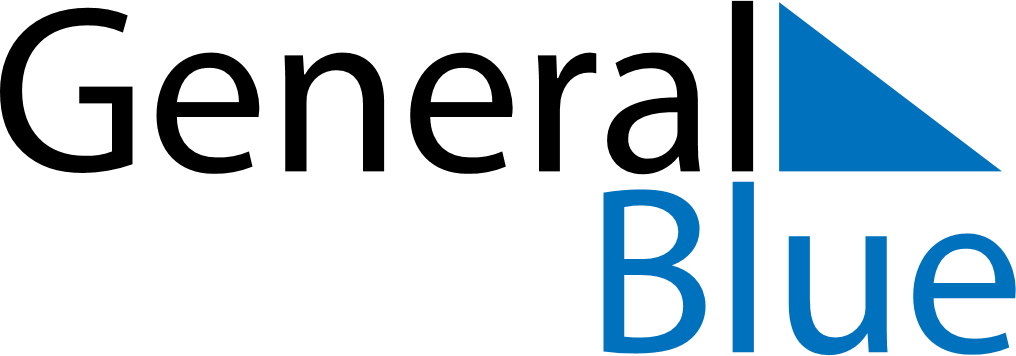 February 2021February 2021February 2021February 2021February 2021February 2021Cabo VerdeCabo VerdeCabo VerdeCabo VerdeCabo VerdeCabo VerdeSundayMondayTuesdayWednesdayThursdayFridaySaturday1234567891011121314151617181920Shrove TuesdayAsh Wednesday2122232425262728NOTES